FELSEFENİN KONULARIFelsefenin konusu önce kendi kavramının içeriğini aydınlatmakla başlamaktadır. Felsefe nedir? Filozof kimdir? Felsefenin diğer disiplinlerle ilişkisi için neler söylenebilir? Epistemolojinin problemleri nelerdir? Etiğin temel konu ve kavramları nelerdir? Siyaset felsefesinin temel konuları olan, birey toplum ve devlet ilişkilerini ilgilendiren problemler nelerdir? Estetik, din, eğitim konularının yanında gündelik hayatın içinde çeşitli problemlerle karşılaşan insanın felsefi bilgi yardımıyla üretebileceği çözüm önerileri felsefenin konuları arasında sayılabilir. Sonuç olarak felsefenin konusu içerisine girmeyen problem yok gibidir. Yine felsefenin konusu içerisinde değerlendirilmesi gereken en önemli alan insanın kendisidir.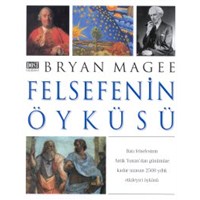 Felsefe tarihinde yaşam ve ölümün filozoflar tarafından tartışıldığını görmekteyiz. 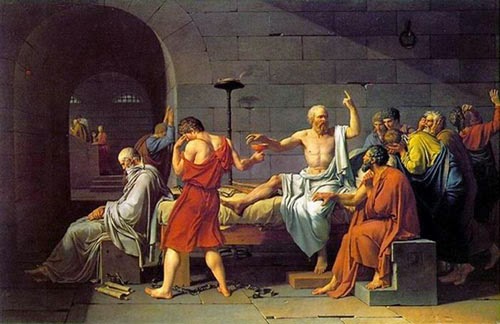 Hayatımızın içinde aradığımız teselliyi felsefede bulabileceğimizi düşünen düşünür yazarların sayısı az değildir.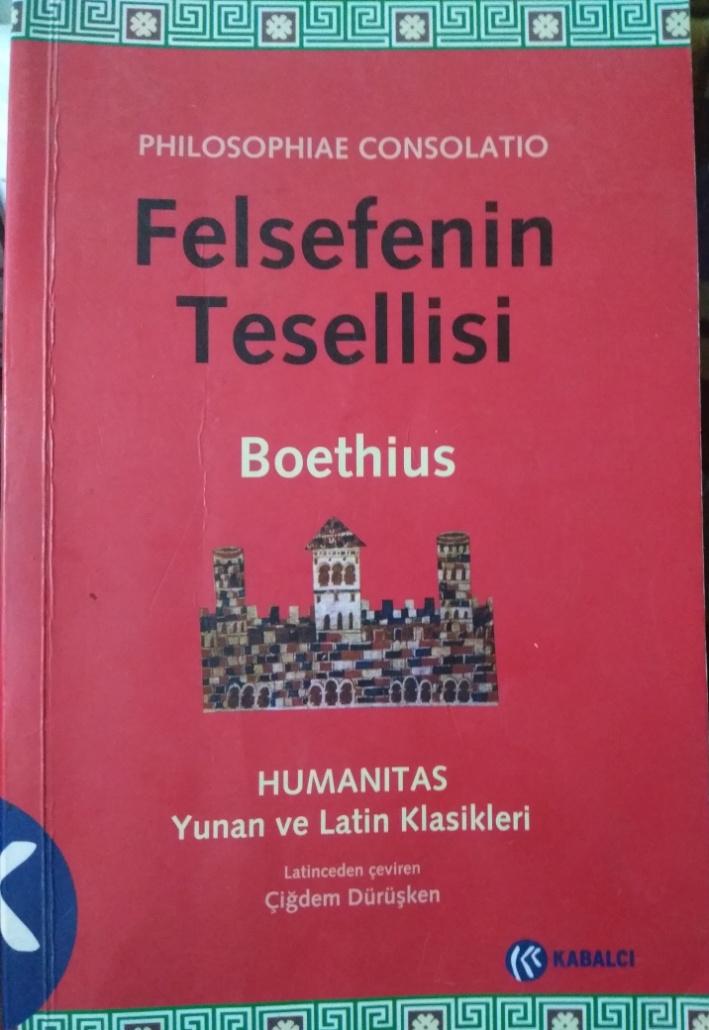 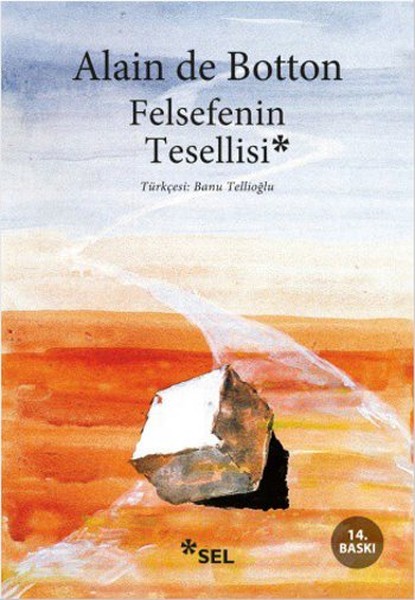 